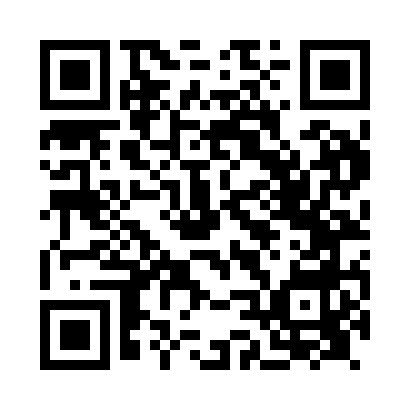 Ramadan times for Aller, UKMon 11 Mar 2024 - Wed 10 Apr 2024High Latitude Method: Angle Based RulePrayer Calculation Method: Islamic Society of North AmericaAsar Calculation Method: HanafiPrayer times provided by https://www.salahtimes.comDateDayFajrSuhurSunriseDhuhrAsrIftarMaghribIsha11Mon5:035:036:3312:214:156:106:107:4112Tue5:005:006:3112:214:176:126:127:4313Wed4:584:586:2912:214:186:136:137:4514Thu4:564:566:2712:204:196:156:157:4615Fri4:534:536:2412:204:216:176:177:4816Sat4:514:516:2212:204:226:196:197:5017Sun4:494:496:2012:204:236:206:207:5218Mon4:464:466:1812:194:256:226:227:5419Tue4:444:446:1512:194:266:246:247:5520Wed4:414:416:1312:194:276:256:257:5721Thu4:394:396:1112:184:296:276:277:5922Fri4:364:366:0912:184:306:286:288:0123Sat4:344:346:0612:184:316:306:308:0324Sun4:314:316:0412:184:336:326:328:0525Mon4:294:296:0212:174:346:336:338:0726Tue4:264:266:0012:174:356:356:358:0927Wed4:244:245:5712:174:366:376:378:1128Thu4:214:215:5512:164:386:386:388:1229Fri4:194:195:5312:164:396:406:408:1430Sat4:164:165:5112:164:406:426:428:1631Sun5:145:146:481:155:417:437:439:181Mon5:115:116:461:155:427:457:459:202Tue5:085:086:441:155:447:477:479:223Wed5:065:066:421:155:457:487:489:244Thu5:035:036:401:145:467:507:509:275Fri5:015:016:371:145:477:527:529:296Sat4:584:586:351:145:487:537:539:317Sun4:554:556:331:135:507:557:559:338Mon4:534:536:311:135:517:567:569:359Tue4:504:506:291:135:527:587:589:3710Wed4:474:476:261:135:538:008:009:39